ХОЛЕЦИСТИТ ОСТРЫЙ, ХРОНИЧЕСКИЙ,ДИСКИНЕЗИЯ ЖЕЛЧНЫХ ПУТЕЙ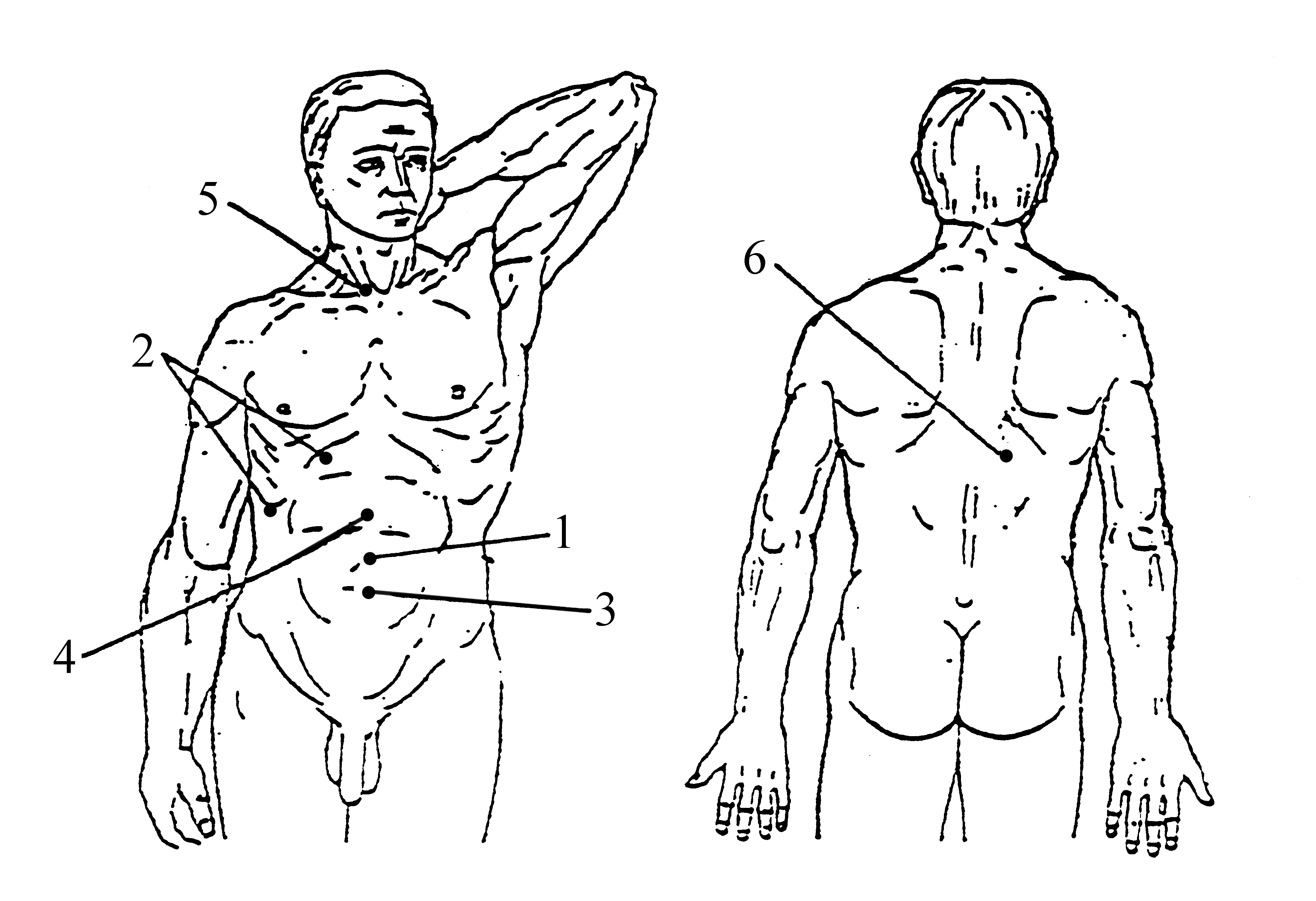 Перед лечением необходимо изъять энергетические вибрации (порча, сглаз):приложить  БП к чакре « третьего глаза »                                                        3-5 мин.приложить  БП на мозжечок (затылочная часть) на 1-2 минуты       (изъятие информации на уровне космической кармы).1.   Активизация энергетических чакр организма. Приложить  БП к чакре .№3       10 мин.2.   Зона проекции желчного пузыря в правом подреберье (каждую точку)                15 мин.3.   Область пупка                                                                                                  		 15 мин.4.   Точка между мочевидным отростком грудины и пупком 		 15 мин.5.   Точка между ножками грудничково-ключичнососцевидной мышцы       справа над ключицей                                                                                             	 15 мин.6.   Уровень от угла лопатки до края  реберной дуги 					 15 мин.7.   Для повышения энергетической защиты и укрепления иммунной системы:приложить  БП к фалангам пальцев рук                                               	         5-10 мин.приложить  БП к фалангам пальцев ног                                                 10-20 мин.Сеансы проводятся ежедневно, курс 7 дней. Можно повторить через неделю.Курсы проводить 3-4 раза в год.Обязательно:Заземление ступней ног (пол, земля).